[Geben Sie die Adresse des Absenders ein][Geben Sie den Namen des Empfängers ein]Mängelanzeige/MietminderungAdresse des Mietobjekts: [Adresse][Geben Sie die Anrede ein]hiermit weise/n ich/wir darauf hin, dass bei o.g. Mietobjekt folgende/r Mängel/Mangel besteht/bestehen:[Mängelbeschreibung mit Benennung der genauen Örtlichkeiten und Zeitraum, z. B.„Die Heizung im Wohnzimmer und Kinderzimmer funktioniert seit (Datum) nicht mehr“.]Der Vermieter ist von Rechts wegen zur Instandhaltung der Mietsache verpflichtet(§ 535 BGB). Ich/wir bitte/n daher, den Mangel/die Mängel unverzüglich, spätestens aber bis zum 	 [Datum/Frist], zu beseitigen.Die Tauglichkeit des betreffenden Mietobjekts zum vertragsgemäßen Gebrauch ist durch den/die genannten Mangel/Mängel nicht nur unerheblich beeinträchtigt, so dass ein Anspruch auf Herabsetzung der Miete besteht (§ 536 BGB). Daher werde/n ich/ wir nunmehr bis zur Beseitigung des Mangels/der Mängel die Miete um monatlich 	Euro (=	 % der Miete) mindern und entsprechenden Betrag einbehalten. Mit freundlichen GrüßenOrt, Datum	Alle MieterMängelanzeige/Mietminderung Stand 7/2021Ein Service von 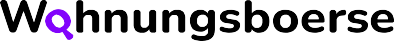 